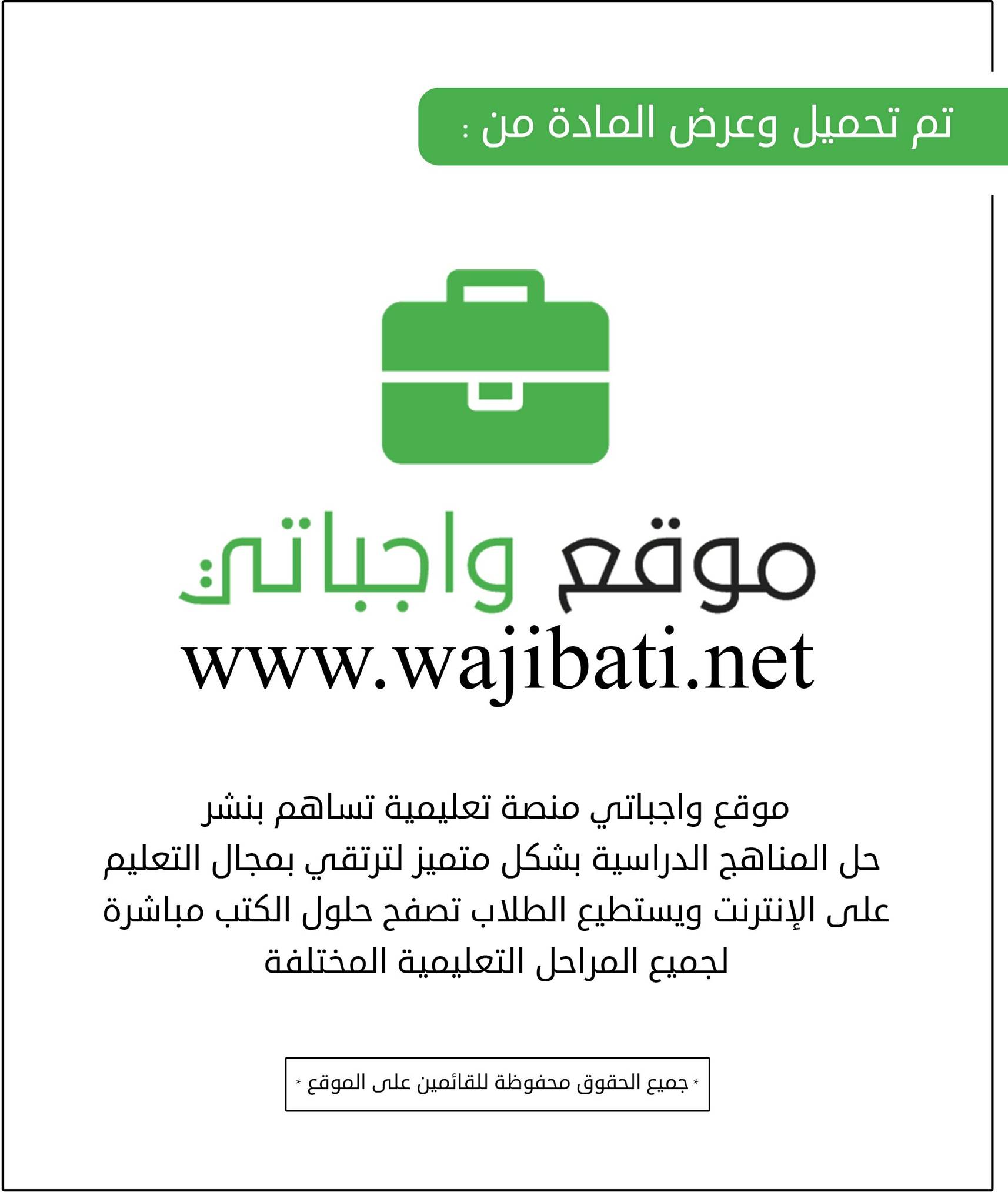 توزيع منهج مادة التربية الأسرية الصف الثالث الإبتدائيتوزيع منهج مادة التربية الأسرية الصف الثالث الإبتدائيتوزيع منهج مادة التربية الأسرية الصف الثالث الإبتدائيتوزيع منهج مادة التربية الأسرية الصف الثالث الإبتدائيتوزيع منهج مادة التربية الأسرية الصف الثالث الإبتدائيالأسبوعالتاريخالتاريخالدروسملاحظاتالأسبوعمنإلىالدروسملاحظات1الأحد 24/5/1441الخميس 28/5/1441تعاملي في مدرستي 2الأحد 1/6/1441الخميس 5/6/1441تابع تعاملي في مدرستي3الأحد 8/6/1441الخميس 12/6/1441تعاملي مع ضيوفي 4الأحد 15/6/1441الخميس 19/6/1441تابع تعاملي مع ضيوفي5الأحد 22/6/1441الخميس 26/6/1441تعاملى أثناء نزهتي 6الأحد 29/6/1441الخميس 3/7/1441تعاملى مع بيئتي7الأحد 6/7/1441الخميس 10/7/1441المجموعات الغذائية 8الأحد 13/7/1441الخميس 17/7/1441الشطائر9الأحد 20/7/1441الخميس 24/7/1441تابع الشطائر10الأحد 27/7/1441الخميس 2/8/1441التمر11الأحد 5/8/1441الخميس 9/8/1441تابع التمر12الأحد 12/8/1441الخميس 16/8/1441اليوم الوطنى 13الأحد 19/8/1441الخميس 23/8/1441يوم المعلم 14الأحد 26/8/1441الخميس 30/8/1441يوم الغذاء العالمى 15الأحد 3/9/1441الخميس 7/9/1441يوم الصحة العالمى 16الأحد 10/9/1441الخميس 14/9/1441مراجعة عامة 17-18الأحد 8/10/1441الخميس 19/10/1441الأختبارات 